	проект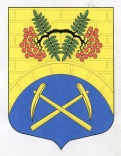 СОВЕТ ДЕПУТАТОВ МУНИЦИПАЛЬНОГО ОБРАЗОВАНИЯ ПУТИЛОВСКОЕ СЕЛЬСКОЕ ПОСЕЛЕНИЕКИРОВСКОГО МУНИЦИПАЛЬНОГО РАЙОНА ЛЕНИНГРАДСКОЙ ОБЛАСТИР Е Ш Е Н И ЕОт ________  2019 года № ____Об утверждении цены  на доставку топлива, используемой для определения размера денежной компенсации на 2020 год отдельным категориямграждан, имеющих право на льготу, в соответствии с федеральным и областным законодательством.	В соответствии с п.5 ст.6 устава МО Путиловское сельское поселение, руководствуясь постановлением Правительства Ленинградской области от 06.04.2006 № 98 «О порядке предоставления мер социальной поддержки отдельным категориям граждан, проживающих в домах, не имеющих центрального отопления и газоснабжения, в части компенсации расходов на приобретение и доставку топлива и баллонного газа»:1.  Утвердить цену на доставку печного топлива на 2020 год, используемую для определения размера денежной компенсации отдельным категориям граждан, проживающих в домах, не имеющих центрального отопления и газоснабжения, согласно Приложению.2. Применять значения цены на доставку топлива для определения размера денежной компенсации отдельным категориям граждан, проживающих в домах, не имеющих центрального отопления.3.  Настоящее решение подлежит официальному опубликованию в газете  «Ладога» и на официальном интернет-сайте  администрации МО Путиловское сельское поселение.4. Решение ступает в силу с 01 января 2020 года.Глава муниципального образования			               В.И. ЕгорихинРазослано: дело, комитет социальной защиты населения,  ИД «Ладога».Приложение утверждено решением совета депутатовМО Путиловское сельское поселение от ________ 2019 г. №  Цена на доставку печного топлива, используемая для определения денежной компенсации на 2019 год отдельным категориям граждан, имеющих право на льготу в соответствии с федеральным  и областным законодательством.№ п/пНаименование услугЕд. изм.Цена с НДС(руб.)Дрова1.Доставка дров потребителю со склада 1 доставка3640